Exercices de révisions – Géographie1ère année communeMme LerensExercice 1 : Analyse cette image géographique en complétant le tableau.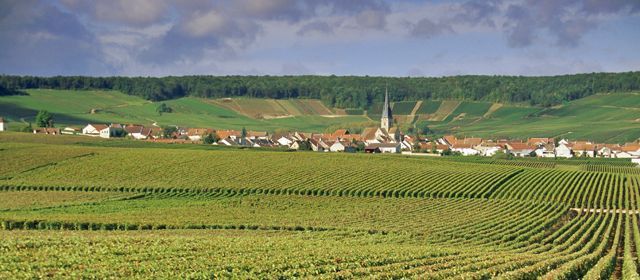 Exercice 2 : S’orienter en France :    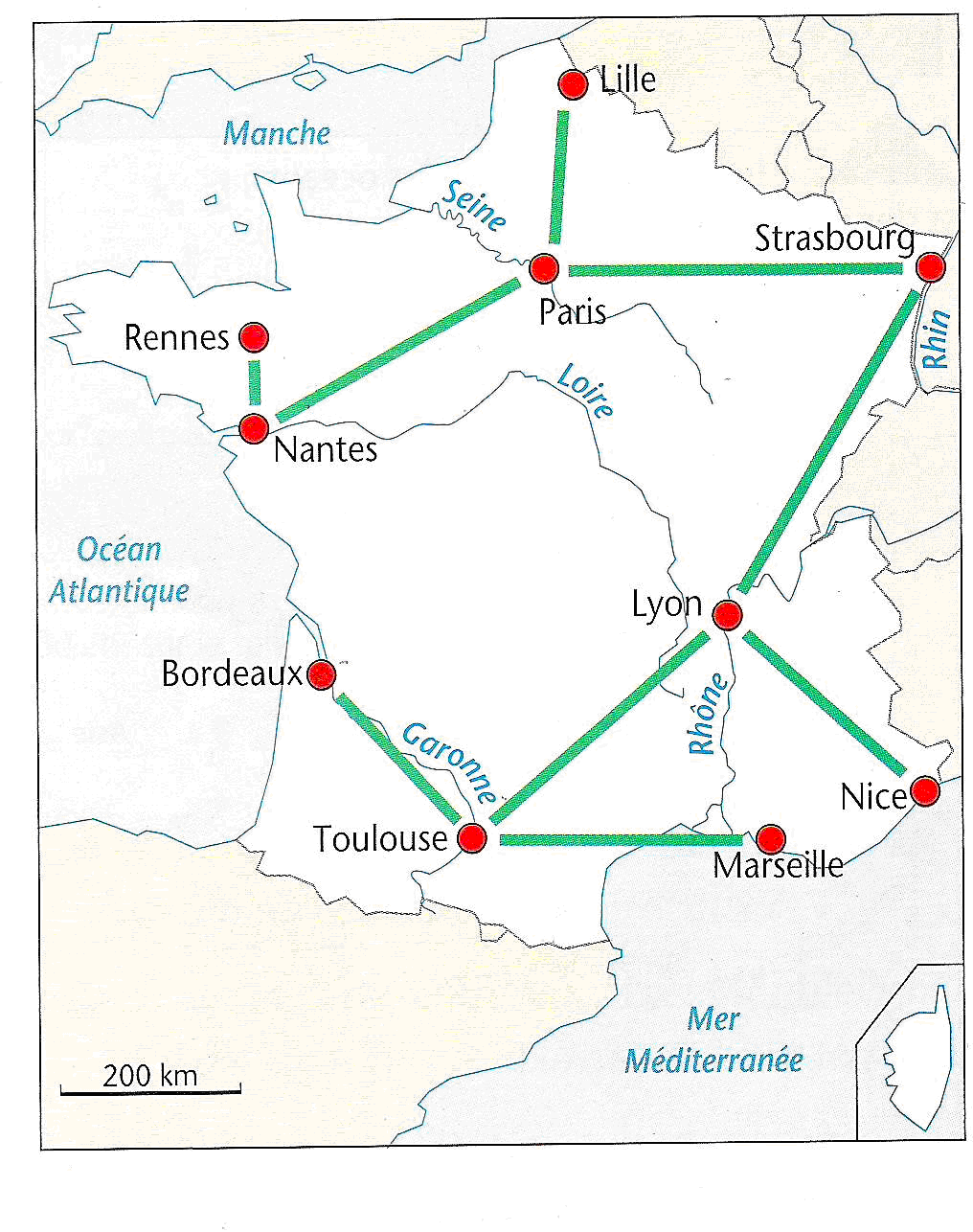 A. Quelle direction cardinale indique la flèche blanche sur cette carte ?B. Complète à l’aide des directions cardinales :C. Nantes est situé au ………………………de RennesD. Lyon est situé au……………………………de ToulouseE. Paris est situé au ………………………………de Strasbourg  F. Nice est situé au ………………………………… de LyonExercice 3 : EchellesA) Ecris pour chaque exercice, ton calcul sur une feuille annexe. N’oublie pas les unités !  Un abaque te sera bien utileExercice 4 : légende  Recherche dans ton atlas une carte qui représentera les communautés en Belgique.A) Quel outil de l’atlas as-tu utilisé ?.........................................................B) N° de la page :………………………………….C) Complète le tableau en coloriant les cases dans la bonne couleur selon ta carte et sa légende.D) De quelle type d’approche s’agit-il ? Justifie...................................................……………………………………………………………………………………………………………………………………….Exercice 5 : Coordonnées géographiques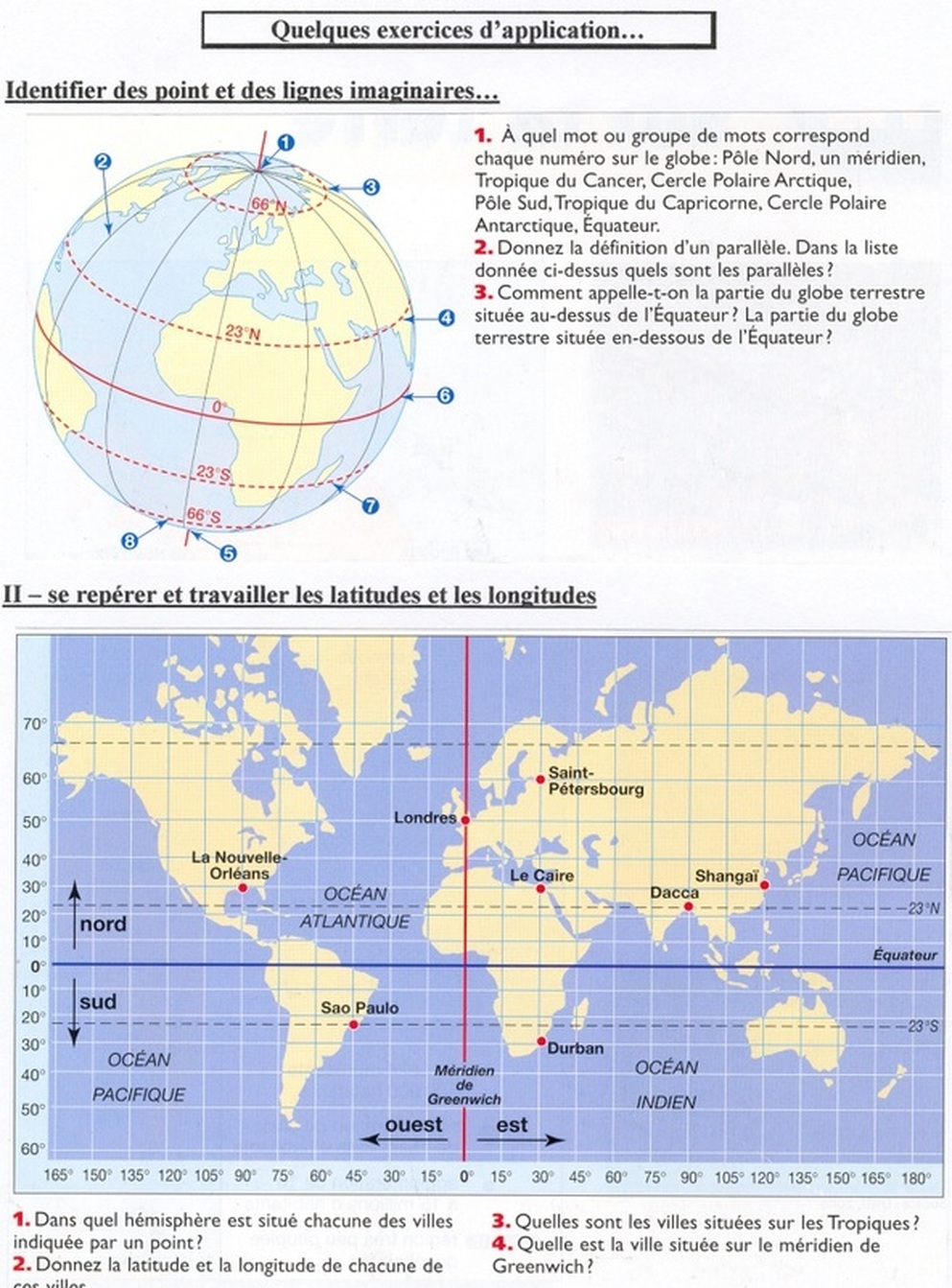 1) Donne la latitude et la longitude de chacun des villes positionnées sur la carte ci-dessous :- La Nouvelle-Orléans :…………………………………………………………………………………………………………….- Londres :…………………………………………………………………………………………………………………………………..- Saint-Pétersbourg :……………………………………………………………………………………………………………….- Dacca :……………………………………………………………………………………………………………………………………….-Shangaï :……………………………………………………………………………………………………………………………………..- Le Caire :…………………………………………………………………………………………………………………………………..-Durban :……………………………………………………………………………………………………………………………………..-Sao Paulo :………………………………………………………………………………………………………………………………….2) Combien y’a-t-il de villes dans l’hémisphère nord ?.....3) Combien y’a-t-il de villes dans l’hémisphère sud ?.....4) Quelle ligne imaginaire permet de calculer la latitude ?............................................Exercice 6 : utiliser des repères spatiauxL’eau sur Terre est essentiellement située dans les océans. Positionne ceux-ci sur le planisphère ci-dessous en bleu, ainsi que les continents qui les séparent, en rouge. Attention à l’orthographe !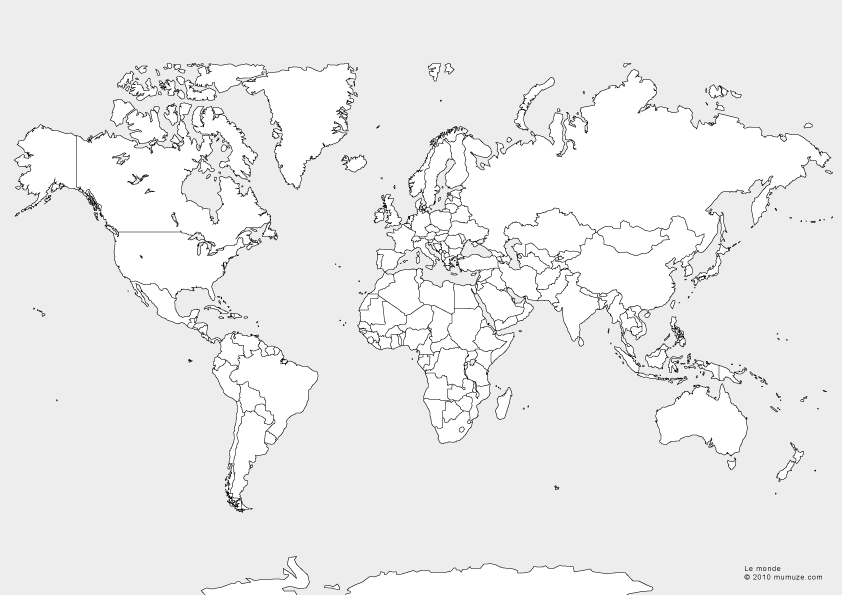 1) Quelle est la nature du document  ?……………………………………………………………………………………………..2) Quelle est la prise de vue ?………………………………………………………………………………………………4) Quels sont les éléments naturels présents ?……………………………………………………………………………………………..……………………………………………………………………………………………..5) Quels sont les éléments humains présents ?…………………………………………………………………………………………….…………………………………………………………………………………………….…………………………………………………………………………………………….6) - Trace la ligne d’horizon en rouge ;- Délimite les plans et indique leur nom à droite du document.7) Quelles sont les fonctions  des éléments humains?…………………………………………………………………………………………….…………………………………………………………………………………………….…………………………………………………………………………………………….8) S’agit-il d’un milieu naturel ou d’un espace ? Si c’est un espace, de quel type s’agit-il ? Justifie !…………………………………………………………………………………………….…………………………………………………………………………………………….…………………………………………………………………………………………….KMHMDAMMDMCMMMEchelleDistance sur carteDistance réelle11/25 00021 cm………………………………………..2………………………6 cm12 km31/40 000………………………….10 kmCommunauté flamandeCommunauté françaiseCommunauté française et flamandeCommunauté allemande